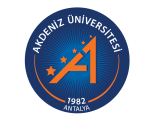 AKDENİZ ÜNİVERSİTESİ……………………………………. Bölümü………………………………………………….. Programı…………………….. Müfredatı  * İlgili dersin ön koşulu olan derse ait ders kodu ** Ulusal Kredi……………Yarıyıl……………Yarıyıl……………Yarıyıl……………Yarıyıl……………Yarıyıl……………Yarıyıl……………YarıyılZorunlu Dersler Zorunlu Dersler Zorunlu Dersler Zorunlu Dersler Zorunlu Dersler Zorunlu Dersler Zorunlu Dersler Ders KoduDersin AdıKoşul*TUK**AKTSAçıklamaSeçmeli DerslerSeçmeli DerslerSeçmeli DerslerSeçmeli DerslerSeçmeli DerslerSeçmeli DerslerSeçmeli DerslerDers KoduDersin AdıKoşul*TUK**AKTSAçıklama